Publicado en Madrid el 28/06/2023 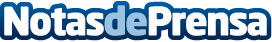 Olores y experiencias: Halloween perfuma Madrid desde el pop-up alucinante de Samplia en la Gran VíaMarketing olfativo y mucho más: Samplia, la marca líder en el campo del marketing promocional, se une a Halloween, la conocida marca de fragancias femeninas y masculinas, para crear una experiencia olfativa fascinante y enigmática. Una colaboración que coincide con el inicio del verano, cuando los días se vuelven más radiantes, y las fragancias más cautivadoras despiertan recuerdos inolvidablesDatos de contacto:Rafael Vázquez 658808786Nota de prensa publicada en: https://www.notasdeprensa.es/olores-y-experiencias-halloween-perfuma-madrid_1 Categorias: Franquicias Marketing Madrid Emprendedores Consumo Belleza http://www.notasdeprensa.es